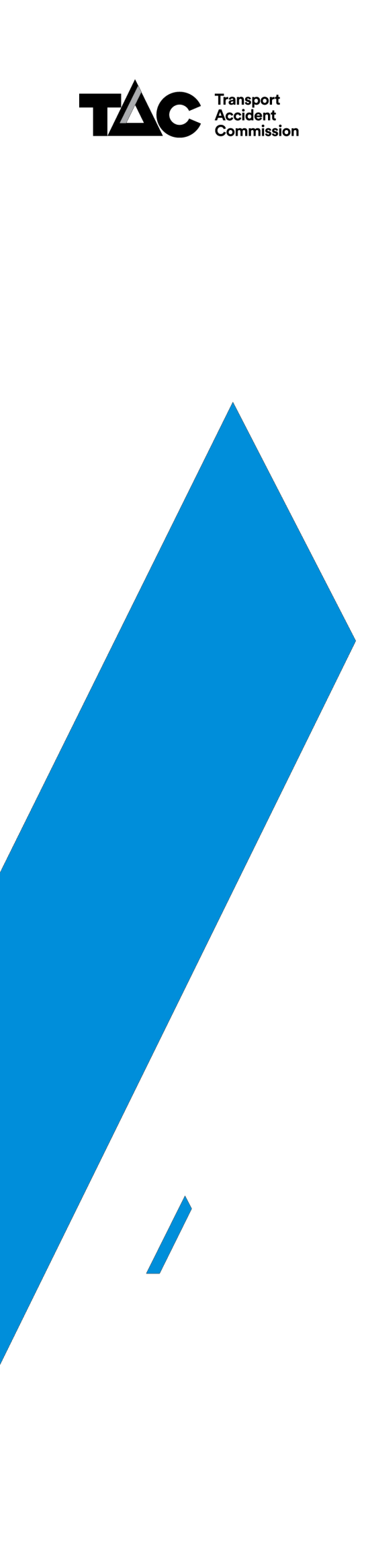 TAC Road Safety Quarterly StatisticsSeptember 2021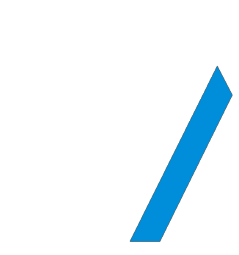 ContentsNotes about the data in this reportAll data provided in this report is the data most recently available at time of production. Fatality data updated to the end of report month. A 6-month lag applies to TAC claims data.Reported data will have one extra day of exposure for leap years.Data is subject to revision as additional information about known accidents/claims is received, and as new accident/claim reports are received and processed.Status ReportLIVES LOST ON VICTORIAN ROADSIn a 12-month period from 1st October 2020 to the end of September 2021, 227 people lost their lives compared to 223 people lives lost during the previous 12-month period from October 2019 to September 2020. This represents 4 more lives lost.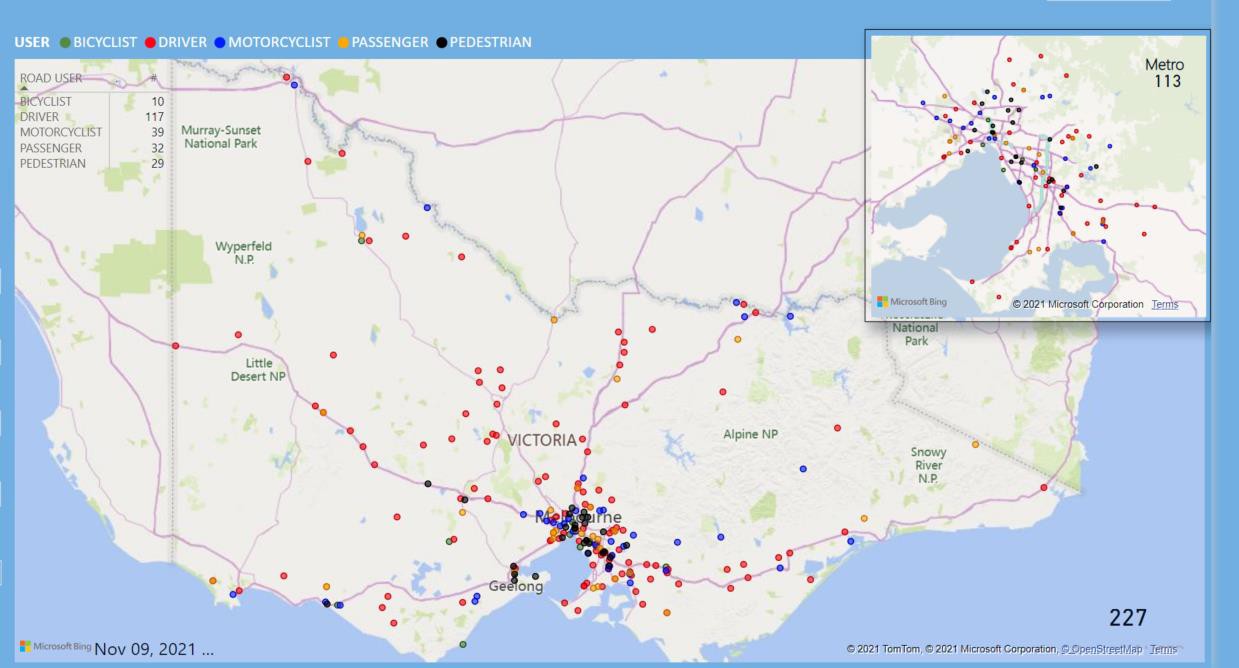 Victoria – Lives Lost, 12 months to September 2021INJURED CLAIMANTS WHO WERE ADMITTED TO HOSPITAL WITHIN 7 DAYS OF ACCIDENTRolling 12 month to 31st of March (claim acceptance date)Claims involving an hospitalisation over 14 days  (Rolling 12 Month Total)	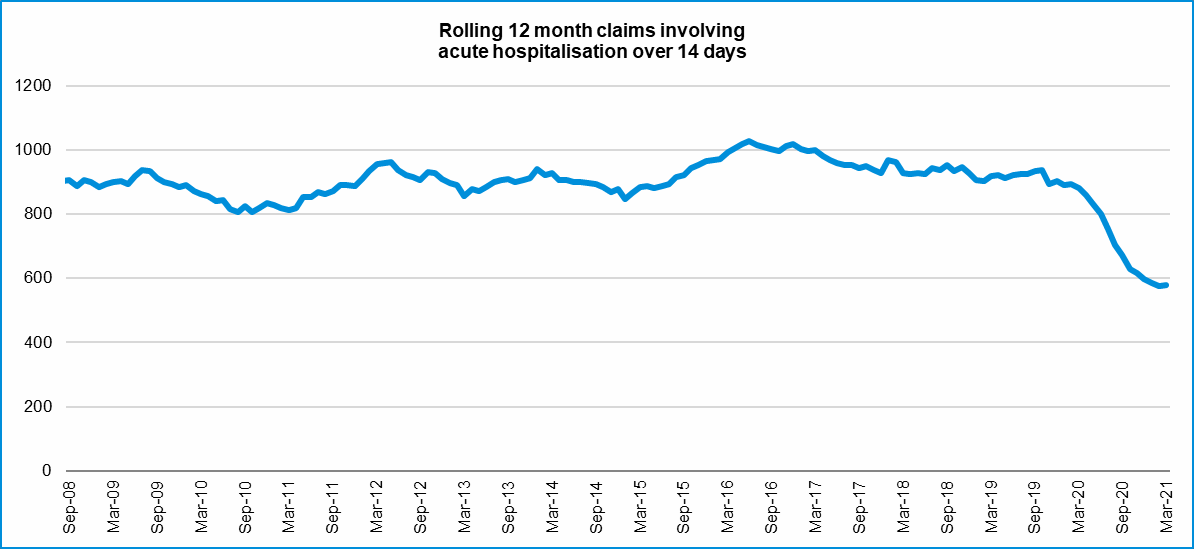 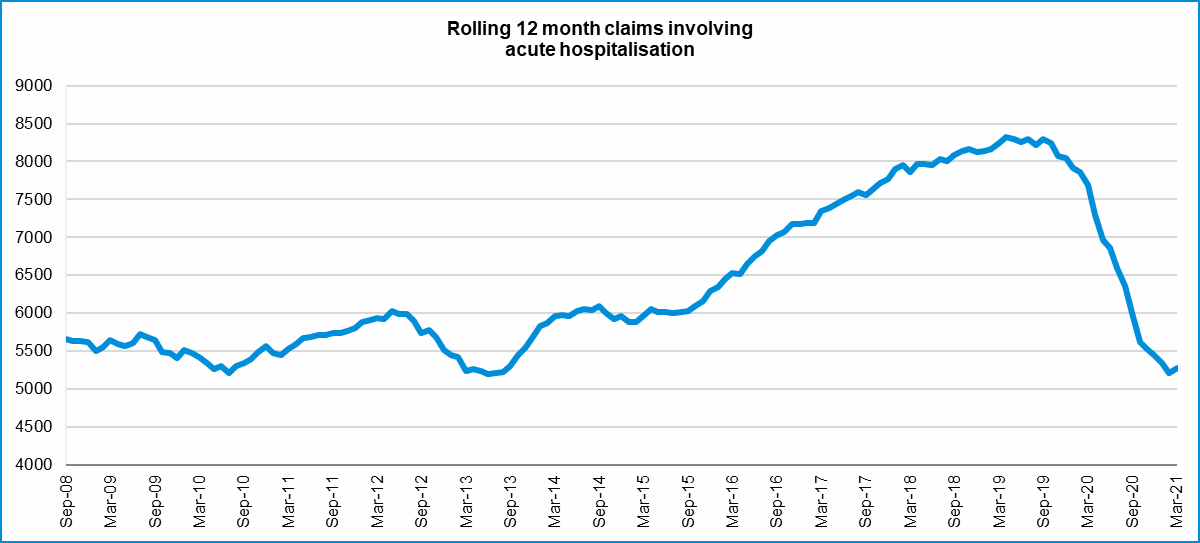 Lives lost: Rolling 12 months12 months to 30 September 2021LIVES LOST: 12 MONTHS TO 30TH SEPTEMBER 2021Injured claimants admitted to hospital within 7 days of the accident with a hospital stay of more than 14 days12 months to 31stst March 2021 (claim acceptance date, excludes rejected claims and claims for interstate crashes.)INJURED CLAIMANTS WHO WERE ADMITTED TO HOSPITAL WITHIN 7 DAYS OF THE ACCIDENT WITH A HOSPITAL STAY OF MORE THAN 14 DAYS12 months to 31st March 2021 (claim acceptance date, excludes rejected claims and claims for interstate crashes.) – ContinuedInjured claimants who were admitted to hospital within 7 days of accident12 months to 31st of March 2021 (claim acceptance date, excludes rejected claims and claims for interstate crashes.)INJURED CLAIMANTS WHO WERE ADMITTED TO HOSPITAL WITHIN 7 DAYS OF ACCIDENT12 months to 31st March 2021 (claim acceptance date, excludes rejected claims and claims for interstate crashes.) – ContinuedLIVES LOST BY WEEK (2016 TO 2021)Booze bus random breath testingBooze-bus Random Breath Tests (12 months to March 2020 vs previous 12 months)12 months to March 2020 (monthly totals)Random Drug TestingRandom Drug Tests (12 months to March 2020 vs previous 12 months)Mobile Safety Camera DataExcessive Speed Infringements (ESI) Issued from Mobile Cameras (monthly totals)	Monthly Average =	5182020	2021	2021343	358	310	583	625	762	476	608	698	588	436	427Notes: An ESI is defined as 25km/h over the speed limit except in a 110km/h zone where it is 20km/h over the limit.Notes: 1. The definition of ESIs changed on 15 December 2002 to 25km/h over the speed limit from 30km/h over the speed limit except in a 110km/h zone where it has always been 20km/h over the limit.The National PictureInternational Road Safety ComparisonSelected OECD countries, Australia and Victoria, 1990, 2000, 2010, 2015 to 2019Lives lost rate per 100,000 populationLives lost rate per100 million vehicle kilometres travelled (VKT)Lives lost rate per 10,000 registered vehiclesLives lost rate per 100,000 population - OECD countries, 2019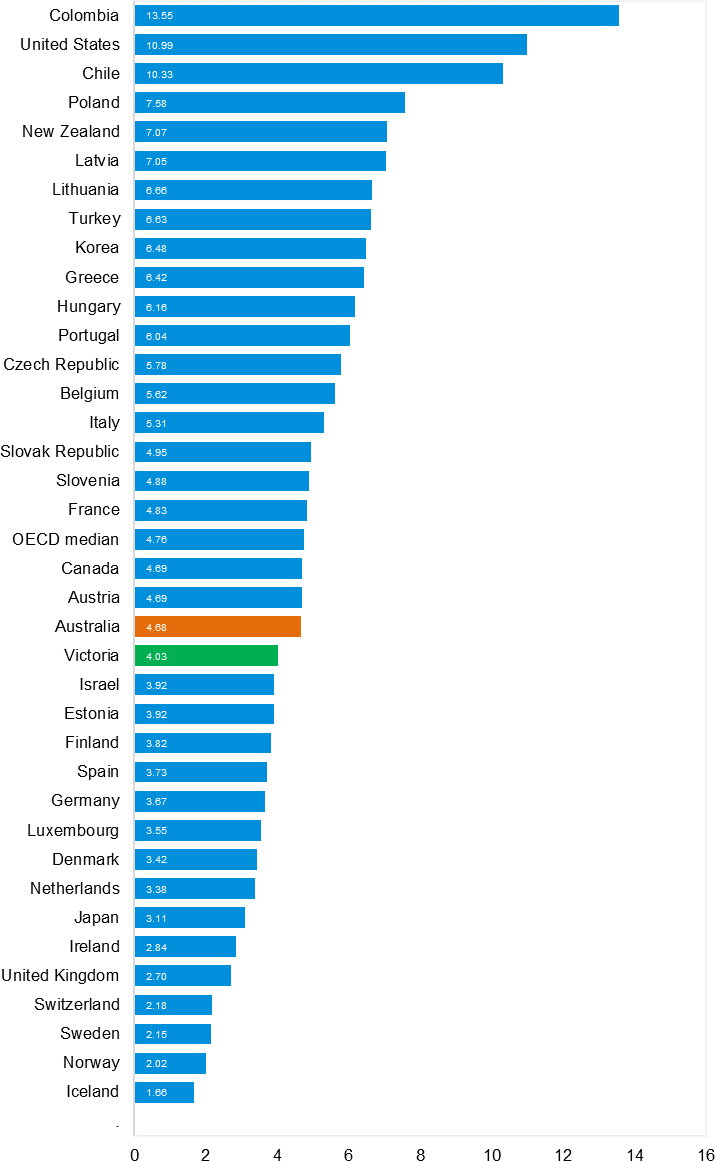 Source: Bureau of Infrastructure and Transport Research EconomicsExplanations and referencesLGA: Local Government Areas. Crash locations for acute hospitalised claims are assigned to LGA’s based on the crash postcode recorded by Victoria Police. Crash locations for fatal crashes are coded exactly to an LGA by Victoria Police.Claimants: Refers to people injured in transport accidents who have an accepted claim with the TAC.Hospitalisation: refers to all hospital admission that occurred within 7 days of accident.Useful websitesTAC SitesTAC Safety (Road Safety)	www.tacsafety.com.auTAC How safe is your car	www.howsafeisyourcar.com.auTAC How safe is your first car	www.howsafeisyourfirstcar.com.auTAC Motorcycle Safety Website	www.spokes.com.auTAC Corporate site	www.tac.vic.gov.auDrivesmart	www.drivesmart.vic.gov.auRidesmart	www.ridesmartonline.com.auVictorian SitesVicRoads	www.vicroads.vic.gov.auVictoria Police	www.police.vic.gov.auParliamentary Road Safety Committee	https://www.parliament.vic.gov.au/57th-parliament/rscRACV	www.racv.com.auMonash University Accident Research Centre	www.monash.edu.au/muarcCameras Save Lives	www.camerassavelives.vic.gov.auVicRoads Learner Driver Site	www.lsite.vicroads.vic.gov.au/LearnersRoad Safety Education Victoria	www.roadsafetyeducation.vic.gov.auNational and Interstate SitesARRB Transport Research	www.arrb.com.auAustralian Transport Safety Bureau	www.atsb.gov.auMotor Accidents Authority (NSW)	www.maa.nsw.gov.auMotor Accidents Insurance Board (TAS)	www.maib.tas.gov.auMotor Accident Commission, Allianz (SA)	www.mac.sa.gov.auMotor Accidents Compensation, TIO, (NT)	www.tiofi.com.au/macInsurance Commission of Western Australia	www.icwa.wa.gov.auMotor Accident Insurance Commission (QLD)	www.maic.qld.gov.auInternational SitesNational Highway Traffic Safety Admin (USA)	www.nhtsa.dot.govSwedish Road and Transport Institute (VTI)	www.vti.seSWOV Institute for Road Safety Research	www.swov.nlRelated SitesAlcohol and Drug Foundation	www.adf.org.auGRAPHS OF LIVES LOST AND HOSPITALISED CLAIMS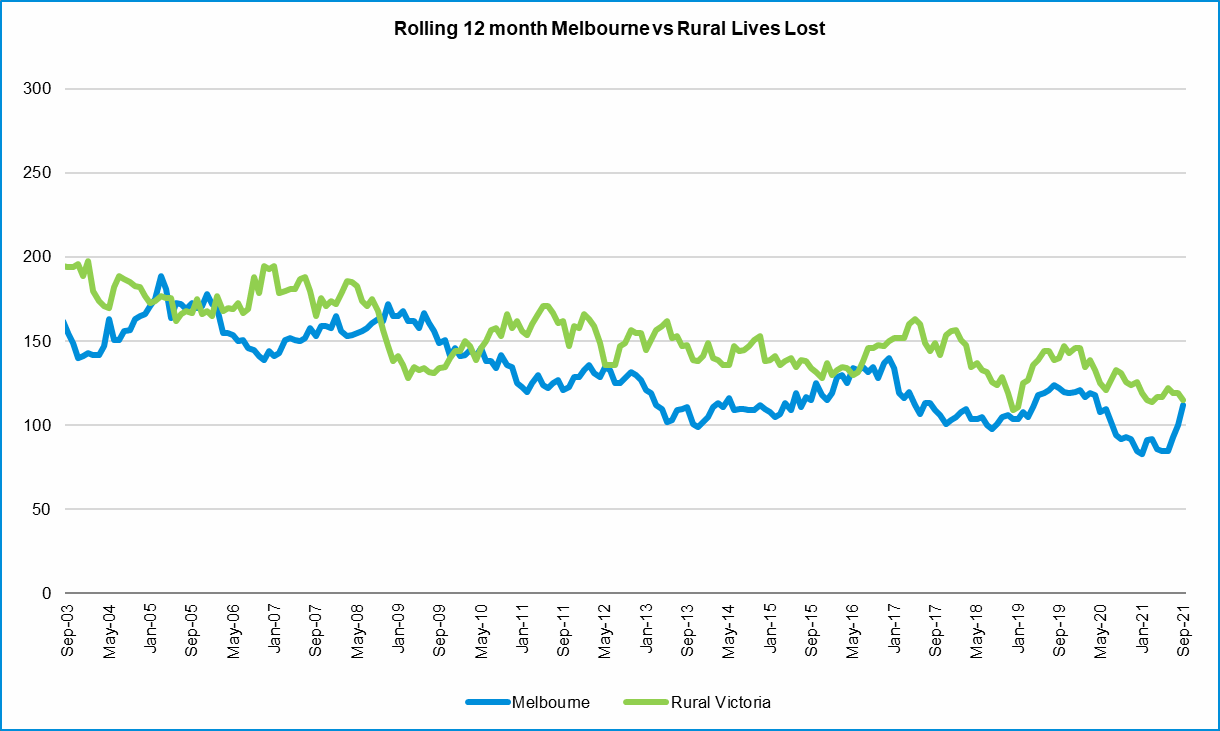 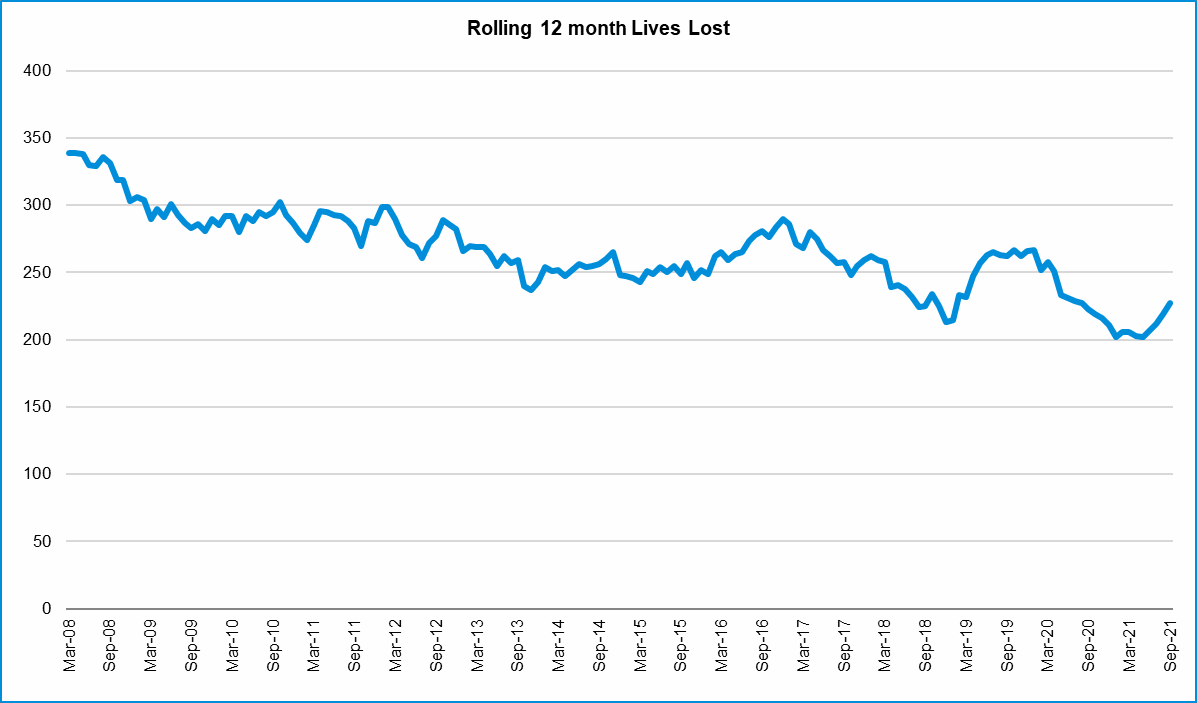 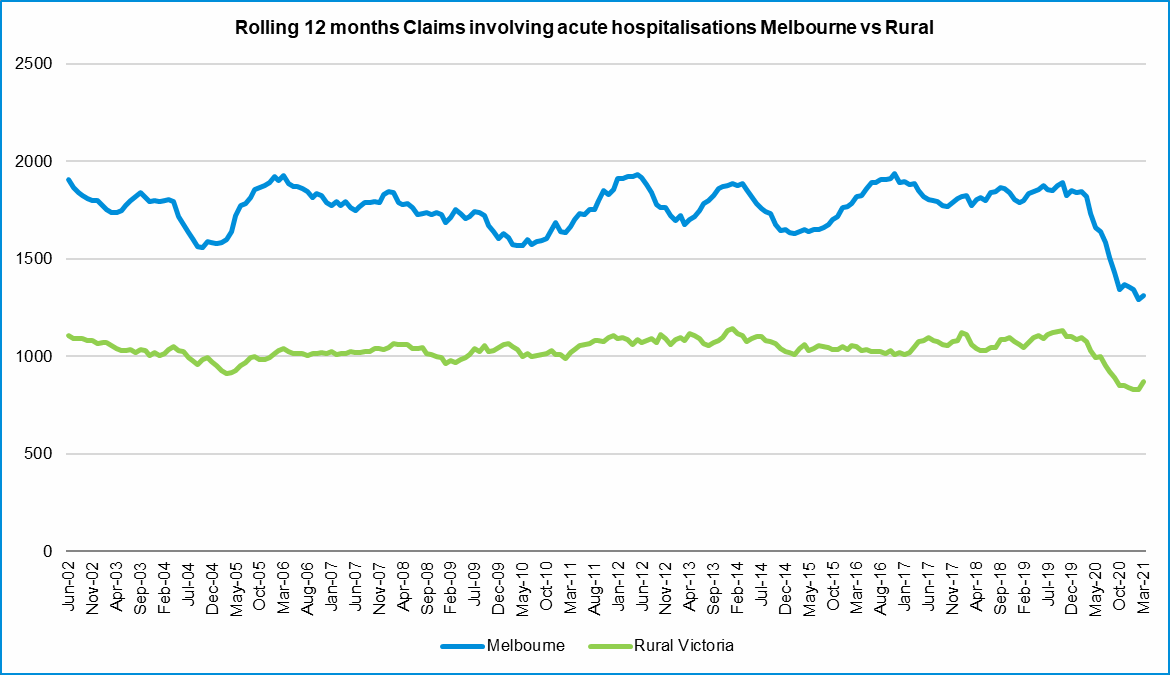 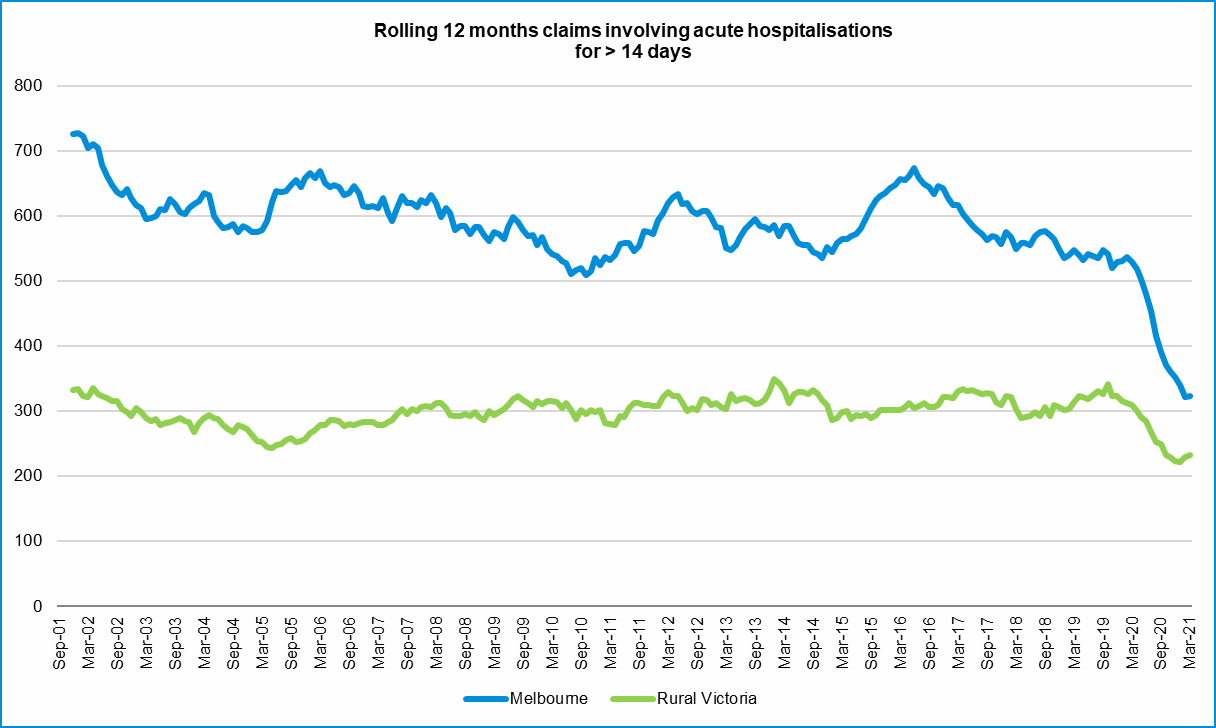 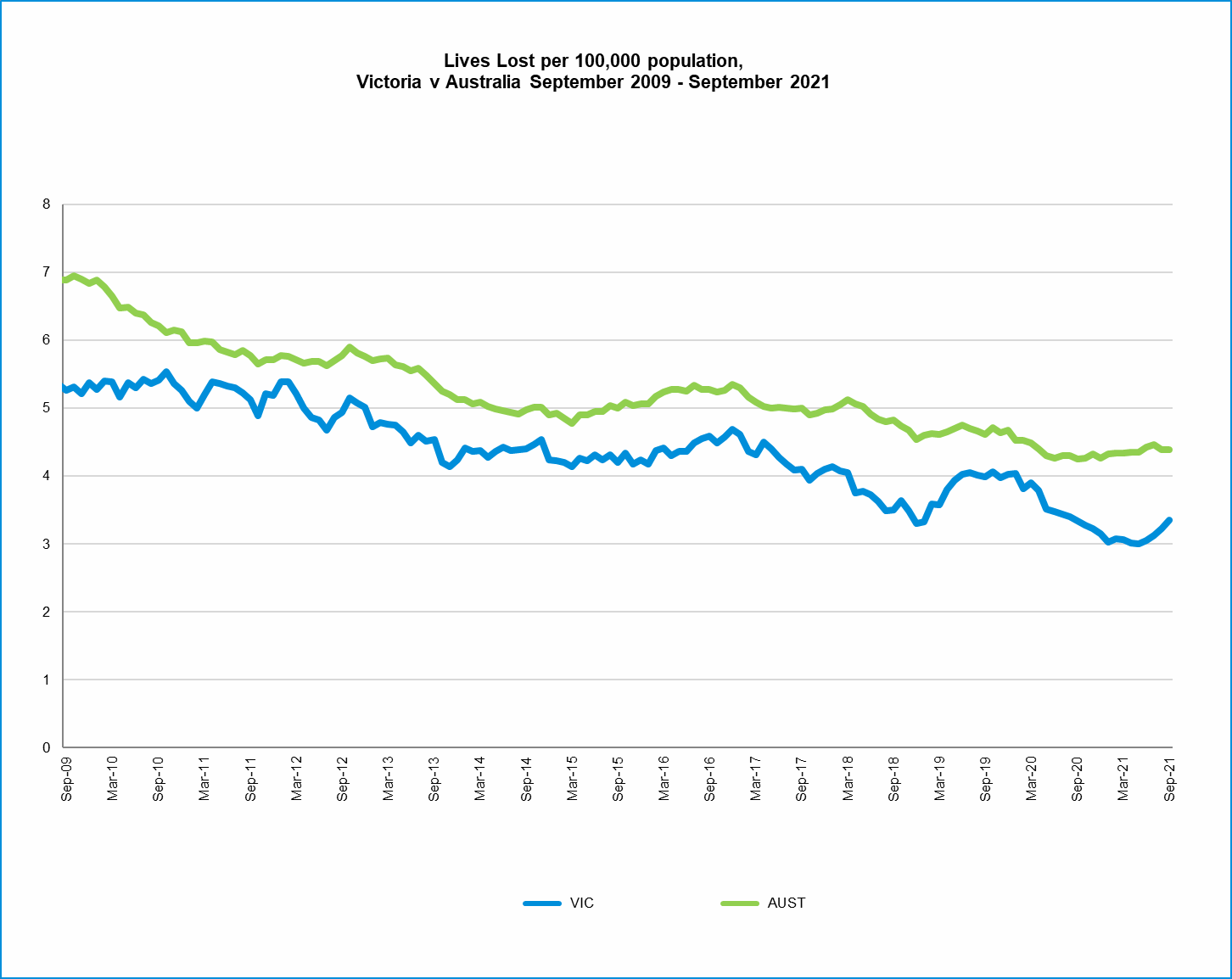 Victorian monthly lives lost since 1951Category2021202020192021 v20202021 v20195 Year AverageLives Lost (Rolling 12 Month Total)Lives Lost (to September)227223262+4-35239per 10,000 vehicles0.440.430.52+0.01-0.080.49per 100,000 population3.353.343.99+0.01-0.643.76Crashes (Rolling 12 Month Total)Fatal crashes (to September)212207243+5-31223per 10,000 vehicles0.410.400.48+0.01-0.070.46per 100,000 population3.133.103.70+0.03-0.573.53Category2021202020192021 v 20202021 v 20195 Year AverageClaims (to March)580883918-303(-34%)-338(-37%)862per 100,000 population8.613.314.1-4.7(-35%)-5.5(-39%)14.0per 10,000 vehicles1.11.71.8-0.6(-35%)-0.7(-39%)1.8All claims involving an hospitalisation (Rolling 12 Month Total)All claims involving an hospitalisation (Rolling 12 Month Total)Claims (to March)5,2737,6918,248-2418(-31%)-2975(-36%)7,284per 100,000 population78.5116.2127.0-37.7(-32%)-48.5(-38%)115.0per 10,000 vehicles10.215.116.5-4.9(-32%)-6.3(-38%)15.0Category2021202020192021 v 20202021 v 20195 Year Average  Overview	Lives Lost227223262+4-35238Fatal Crashes212207243+5-31223  Sex	Female595371+6-1263Male168170191-2-23175  Road user	Bicyclist101412-4-211Driver116110105+6+11114Motorcyclist393446+5-739Passenger333050+3-1738Pedestrian293549-6-2036  Location	  Location	  Location	  Location	  Location	  Location	  Location	Melbourne11392122+21-9107Rural Victoria114131140-17-26131  Age group	  Age group	  Age group	  Age group	  Age group	  Age group	  Age group	0-4331+225-15428+2-4516-17936+6+3418-20111124-131521-25232225+1-22326-29182721-9-31930-39304329-13+13740-49282625+2+33050-59272530+2-32860-69302931+1-12970+44326112-1746  Accident Type	  Accident Type	  Accident Type	  Accident Type	  Accident Type	  Accident Type	  Accident Type	  Intersection	  Intersection	  Intersection	  Intersection	  Intersection	  Intersection	  Intersection	Adjacent direction222426-2-428Opposing direction141010+4+49  Mid-block/other	  Mid-block/other	  Mid-block/other	  Mid-block/other	  Mid-block/other	  Mid-block/other	  Mid-block/other	Head on202442-4-2231Same direction272218+5+921Manoeuvre/o'taking101316-3-613On path373-405Single vehicle998591+14+891Other (incl peds)323856-6-2439Category2021202020195 Year AverageCategory2021202020195 Year AverageLocal Government AreaLocal Government AreaLocal Government AreaLocal Government AreaLocal Government AreaLocal Government AreaLocal Government AreaLocal Government AreaLocal Government AreaLocal Government AreaALPINE0211MANSFIELD0112ARARAT1122MARIBYRNONG1133BALLARAT2334MAROONDAH2142BANYULE2112MELBOURNE7022BASS COAST1132MELTON5144BAW BAW7253MILDURA3373BAYSIDE1112MITCHELL6323BENALLA0022MOIRA0444BOROONDARA1654MONASH55116BRIMBANK4367MOONEE VALLEY1222BULOKE3121MOORABOOL3254CAMPASPE1333MORELAND1042CARDINIA15345MORNINGTON PENINSULA81287CASEY12566MOUNT ALEXANDER3723CENTRAL GOLDFIELDS1221MOYNE2222COLAC-OTWAY2403MURRINDINDI0234CORANGAMITE3343NILLUMBIK3222DAREBIN1533NORTHERN GRAMPIANS4413EAST GIPPSLAND6665PORT PHILLIP1201FRANKSTON0844PYRENEES3032GANNAWARRA1031QUEENSCLIFFE0000GLEN EIRA2222SOUTH GIPPSLAND2735GLENELG4042SOUTHERN GRAMPIANS0222GOLDEN PLAINS3063STONNINGTON1031GREATER BENDIGO41056STRATHBOGIE2112GREATER DANDENONG6343SURF COAST2011GREATER GEELONG61499SWAN HILL3032GREATER SHEPPARTON5576TOWONG1221HEPBURN0624WANGARATTA2303HINDMARSH1000WARRNAMBOOL5321HOBSONS BAY4111WELLINGTON6314HORSHAM1533WEST WIMMERA1421HUME5575WHITEHORSE1212INDIGO3133WHITTLESEA6424KINGSTON3274WODONGA1011KNOX1233WYNDHAM3596LATROBE3655YARRA1111LODDON3152YARRA RANGES76107MACEDON RANGES2173YARRIAMBIACK1101MANNINGHAM0122Category2021202020192021 v 20202021 v 20202021 v 20202021 v 20205 Year Average  Overview	Claims580883918-303-34%-338-37%862  Sex	Female205367380-162-44%-175-46%344Male375515538-140-27%-163-30%518  Road user	Bicyclist293632-7-19%-3-9%33Driver229339332-110-32%-103-31%326Motorcyclist137168190-31-18%-53-28%174Passenger62131137-69-53%-75-55%122Pedestrian104176194-72-41%-90-46%176Train/Tram2810-6-75%-8-80%8  Location	  Location	  Location	  Location	  Location	  Location	  Location	  Location	  Location	Melbourne324529546-205-39%-222-41%513Rural Victoria232309314-77-25%-82-26%298  Age group	  Age group	  Age group	  Age group	  Age group	  Age group	  Age group	  Age group	  Age group	0-43330%00%45-1551417-9-64%-12-71%1116-1791514-6-40%-5-36%1218-20263946-13-33%-20-43%4221-25536182-8-13%-29-35%7526-29434752-4-9%-9-17%5130-39779699-19-20%-22-22%10640-497496105-22-23%-31-30%10150-5972103131-31-30%-59-45%10760-6984132103-48-36%-19-18%11470+134277266-143-52%-132-50%238  Accident Type	  Accident Type	  Accident Type	  Accident Type	  Accident Type	  Accident Type	  Accident Type	  Accident Type	  Accident Type	  Intersection	  Intersection	  Intersection	  Intersection	  Intersection	  Intersection	  Intersection	  Intersection	  Intersection	Adjacent direction598585-26-31%-26-31%84Opposing direction254359-18-42%-34-58%48  Mid-block/other	  Mid-block/other	  Mid-block/other	  Mid-block/other	  Mid-block/other	  Mid-block/other	  Mid-block/other	  Mid-block/other	  Mid-block/other	Head on397153-32-45%-14-26%63Same direction527179-19-27%-27-34%67Manoeuvre/o'taking435638-13-23%513%49On path133518-22-63%-5-28%25Single vehicle192241230-49-20%-38-17%230Other (incl peds)157281356-124-44%-199-56%297Category2021202020195 Year AverageCategory2021202020195 Year AverageLocal Government AreaLocal Government AreaLocal Government AreaLocal Government AreaLocal Government AreaLocal Government AreaLocal Government AreaLocal Government AreaLocal Government AreaLocal Government AreaALPINE57105MANSFIELD7566ARARAT0723MARIBYRNONG612811BALLARAT13162013MAROONDAH81457BANYULE57108MELBOURNE13262628BASS COAST17106MELTON3778BAW BAW31097MILDURA5486BAYSIDE3898MITCHELL101188BENALLA1433MOIRA9858BOROONDARA14151512MONASH7222319BRIMBANK10162118MOONEE VALLEY6141413BULOKE2062MOORABOOL4947CAMPASPE8988MORELAND13203423CARDINIA13161113MORNINGTON PENINSULA10271921CASEY23242626MOUNT ALEXANDER6131CENTRAL GOLDFIELDS4343MOYNE2755COLAC-OTWAY6376MURRINDINDI3949CORANGAMITE4145NILLUMBIK71086DAREBIN13152017NORTHERN GRAMPIANS2423EAST GIPPSLAND139149PORT PHILLIP9151112FRANKSTON410812PYRENEES3332GANNAWARRA3222QUEENSCLIFFE0311GLEN EIRA7141913SOUTH GIPPSLAND3867GLENELG0343SOUTHERN GRAMPIANS3453GOLDEN PLAINS2835STONNINGTON95129GREATER BENDIGO16231816STRATHBOGIE5234GREATER DANDENONG16243422SURF COAST4845GREATER GEELONG27303224SWAN HILL5554GREATER SHEPPARTON961512TOWONG0433HEPBURN4543WANGARATTA2475HINDMARSH0302WARRNAMBOOL4423HOBSONS BAY7696WELLINGTON610119HORSHAM1433WEST WIMMERA0011HUME17223024WHITEHORSE12302221INDIGO4364WHITTLESEA16262723KINGSTON9182014WODONGA3613KNOX15242218WYNDHAM18212020LATROBE1110179YARRA5131412LODDON3422YARRA RANGES20302725MACEDON RANGES6111210YARRIAMBIACK0221MANNINGHAM6181514Category2021202020192021 v 20202021 v 20202021 v 20192021 v 20195 Year Average  Overview	Claims5,2737,6918,248-2418-31%-2975-36%7,284  Sex	Female2,0783,3983,546-1320-39%-1468-41%3,124Male3,1854,2874,692-1102-26%-1507-32%4,151  Road user	Bicyclist420486542-66-14%-122-23%481Driver2,5583,7224,005-1164-31%-1447-36%3,493Motorcyclist1,0301,2781,409-248-19%-379-27%1,251Passenger6541,0921,151-438-40%-497-43%1,033Pedestrian438731807-293-40%-369-46%710Train/Tram94441-35-80%-32-78%38  Location	  Location	  Location	  Location	  Location	  Location	  Location	  Location	  Location	Melbourne3,2564,7424,962-1486-31%-1706-34%4,449Rural Victoria1,8062,3822,327-576-24%-521-22%2,173  Age group	  Age group	  Age group	  Age group	  Age group	  Age group	  Age group	  Age group	  Age group	0-4304472-14-32%-42-58%545-15119191242-72-38%-123-51%20116-1786118138-32-27%-52-38%11918-20412507643-95-19%-231-36%53621-256468901,051-244-27%-405-39%89826-29464669661-205-31%-197-30%62230-398731,2411,318-368-30%-445-34%1,17340-497451,0801,118-335-31%-373-33%1,03450-597251,0211,086-296-29%-361-33%96960-69564849797-285-34%-233-29%73770+6091,0811,122-472-44%-513-46%941  Accident Type	  Accident Type	  Accident Type	  Accident Type	  Accident Type	  Accident Type	  Accident Type	  Accident Type	  Accident Type	  Intersection	  Intersection	  Intersection	  Intersection	  Intersection	  Intersection	  Intersection	  Intersection	  Intersection	Adjacent direction8921,050913-158-15%-21-2%914Opposing direction364521530-157-30%-166-31%506  Mid-block/other	  Mid-block/other	  Mid-block/other	  Mid-block/other	  Mid-block/other	  Mid-block/other	  Mid-block/other	  Mid-block/other	  Mid-block/other	Head on267360315-93-26%-48-15%326Same direction8411,1401,013-299-26%-172-17%988Manoeuvre/o'taking403414322-11-3%+8125%373On path198239215-41-17%-17-8%241Single vehicle1,2501,4731,368-223-15%-118-9%1,448Other (incl peds)1,0582,4943,572-1436-58%-2514-70%2,488Category2021202020195 Year AverageCategory2021202020195 Year AverageLocal Government AreaLocal Government AreaLocal Government AreaLocal Government AreaLocal Government AreaLocal Government AreaLocal Government AreaLocal Government AreaLocal Government AreaLocal Government AreaALPINE24293725MANSFIELD31453734ARARAT10231214MARIBYRNONG4810110981BALLARAT1001119584MAROONDAH51667856BANYULE26617456MELBOURNE131258300262BASS COAST27555139MELTON551008072BAW BAW58636047MILDURA47392725BAYSIDE76879174MITCHELL62827063BENALLA10202818MOIRA35502434BOROONDARA91138152117MONASH138205195169BRIMBANK123182185141MOONEE VALLEY84149157121BULOKE610148MOORABOOL29635947CAMPASPE40415241MORELAND101181210161CARDINIA103130122113MORNINGTON PENINSULA140188199156CASEY285311340285MOUNT ALEXANDER20222718CENTRAL GOLDFIELDS20262117MOYNE15393629COLAC-OTWAY46784855MURRINDINDI32615955CORANGAMITE33303530NILLUMBIK34484437DAREBIN58130126102NORTHERN GRAMPIANS21202319EAST GIPPSLAND54465949PORT PHILLIP120144159127FRANKSTON94157137125PYRENEES10151411GANNAWARRA7151210QUEENSCLIFFE1895GLEN EIRA104135135110SOUTH GIPPSLAND33513740GLENELG18213020SOUTHERN GRAMPIANS15352121GOLDEN PLAINS38474742STONNINGTON99129149115GREATER BENDIGO104147133111STRATHBOGIE25452731GREATER DANDENONG220276296230SURF COAST66696054GREATER GEELONG322402462330SWAN HILL18212017GREATER SHEPPARTON62858884TOWONG10142316HEPBURN31283726WANGARATTA27433732HINDMARSH6191511WARRNAMBOOL22342927HOBSONS BAY57888869WELLINGTON52628058HORSHAM24322422WEST WIMMERA5525HUME184266271218WHITEHORSE68142143125INDIGO19222822WHITTLESEA133190249192KINGSTON137140141116WODONGA29231821KNOX94125153117WYNDHAM168220192154LATROBE83889265YARRA58127120101LODDON10181711YARRA RANGES140185172149MACEDON RANGES42768168YARRIAMBIACK74105MANNINGHAM36839578Week Ending2021Cumulative2021Cumulative12 month Moving Total2016201720182019202020212021Cumulative2021Cumulative12 month Moving Total03-Jan204054420910-Jan356531520717-Jan362350520224-Jan3427261120631-Jan10268941520107-Feb6439562120214-Feb12349662720221-Feb6674543120128-Feb95212163720607-Mar93504104721214-Mar9575945120721-Mar55371055620228-Mar1746156120704-Apr1433766720611-Apr112010126920718-Apr7716147321025-Apr4654927520302-May5333237820409-May77139258320716-May5439548720623-May5236228920630-May8627519020206-Jun4214129220313-Jun5383569820420-Jun54154510320527-Jun84244410720504-Jul25174911621011-Jul35333311921018-Jul79523512421225-Jul114555312721001-Aug60234413121008-Aug57433313421015-Aug79354714121322-Aug82632614721729-Aug88443415121805-Sep36434315421712-Sep36354616021919-Sep53741716722526-Sep53230216922703-Oct2256710-Oct6476317-Oct4625624-Oct7034731-Oct5179407-Nov21153314-Nov7525521-Nov54125328-Nov91134405-Dec9334212-Dec5535419-Dec5757426-Dec21151531-Dec63241Total2902592132662111692020201920182020 v 20192020 v 20192020 v 20182020 v 2018Melbourne1,025,4951,226,5991,143,717-201104(-16%)-118222(-10%)Country183,858115,731142,698+68127(+59%)+41160(+29%)Vic Total1,209,3531,342,3301,286,415-132977(-10%)-77062(-6%)20192020AprMaySepJulAugSepOctNovDecJanFebMar  Melbourne	79,988	84,478	101,799	98,380	102,592	96,574	89,177	88,460	82,298	62,544	103,896	35,309 Country19,11914,06810,3185,82611,09812,57117,55125,86716,56615,20623,58812,080   Vic Total	99,107	98,546	112,117	104,206	113,690	109,145	106,728	114,327	98,864	77,750	127,484	47,389 2020201920182020 v 20192020 v 2018Victoria161,283122,730102,55138,55331%58,73257%12 months to March 2020 (monthly totals)12 months to March 2020 (monthly totals)12 months to March 2020 (monthly totals)12 months to March 2020 (monthly totals)12 months to March 2020 (monthly totals)12 months to March 2020 (monthly totals)12 months to March 2020 (monthly totals)12 months to March 2020 (monthly totals)12 months to March 2020 (monthly totals)12 months to March 2020 (monthly totals)12 months to March 2020 (monthly totals)12 months to March 2020 (monthly totals)12 months to March 2020 (monthly totals)20192020AprMayJunJulAugSepOctNovDecJanFebMarVictoria17,33719,57115,44113,8171869215,244121811264611,0009,1577,9048,293Speed Infringements Issued from Mobile Cameras (monthly totals)Speed Infringements Issued from Mobile Cameras (monthly totals)Speed Infringements Issued from Mobile Cameras (monthly totals)Speed Infringements Issued from Mobile Cameras (monthly totals)Speed Infringements Issued from Mobile Cameras (monthly totals)Speed Infringements Issued from Mobile Cameras (monthly totals)Speed Infringements Issued from Mobile Cameras (monthly totals)Monthly Average =Monthly Average =47,475202020212021OctNovDecJanFebMarAprMayJunJulAugSep31,15026,49131,35674,97360,60251,60552,01457,52666,30346,36335,49535,824StateLives Lost (12 months to September)Lives Lost (12 months to September)Lives Lost (12 months to September)20212020201920182021 v 20202021 v 2020NSW269309342379-40(-13%)VIC227223262225+4(+2%)QLD285249216252+36(+14%)SA1039810584+5(+5%)WA168139167171+29(+21%)TAS40323035+8(+25%)NT37333745+4(+12%)ACT11759+4(+57%)AUST TOTAL1,1381,0901,1641,200+48(+4%)AUST minus VIC911867902975+44(+5%)StateLives Lost per 10,000 registered vehiclesLives Lost per 10,000 registered vehiclesLives Lost per 10,000 registered vehiclesFatalities per 100,000 populationFatalities per 100,000 populationFatalities per 100,000 population(12 months to September)(12 months to September)(12 months to September)(12 months to September)(12 months to September)(12 months to September)202120202019202120202019NSW0.460.530.603.273.794.24VIC0.440.440.523.353.343.99QLD0.670.560.515.454.834.26SA0.780.430.665.785.556.01WA0.720.610.756.245.246.46TAS0.770.630.617.345.945.63NT2.272.052.2315.0413.4214.62ACT0.340.220.162.531.631.18AUST TOTAL0.560.550.604.394.264.61AUST minus VIC0.610.590.624.754.584.83ACT0.34ACT2.5Victoria0.44New South Wales3.3New South Wales0.46Victoria3.4Australia0.56Australia4.8Queensland0.67Queensland5.5Western Australia0.72South Australia5.8Countries19902000201020152016201720182019Australia13.79.56.15.15.35.04.54.7Canada14.39.56.65.35.35.15.24.7New Zealand21.512.08.66.96.97.97.77.1Norway7.87.64.32.32.62.02.02.0Sweden9.06.72.82.62.72.53.22.2Switzerland13.88.24.23.12.62.72.72.2United Kingdom9.46.13.02.82.82.82.82.7United States17.914.910.711.111.711.511.211.0Victoria12.58.75.34.24.74.13.34.0Countries19902000201020152016201720182019Australia1.40.90.60.50.50.50.40.4Canada-0.90.70.50.50.50.50.4New Zealand-1.40.90.70.70.80.80.7Norway1.21.00.50.30.30.20.20.2Sweden1.20.90.30.30.30.30.40.3Switzerland1.91.10.50.40.30.30.30.3United Kingdom--------United States1.30.90.70.70.70.70.70.7Victoria1.20.80.50.40.40.40.30.4Countries19902000201020152016201720182019Australia2.31.50.80.70.70.70.60.6Canada2.31.61.00.80.80.80.70.7New Zealand3.31.81.20.90.91.00.90.9Norway1.41.20.60.30.30.30.30.3Sweden1.71.20.50.40.40.40.50.3Switzerland2.21.20.60.40.40.40.40.3United Kingdom2.11.20.50.50.50.50.50.5United States2.41.91.31.31.31.31.21.2Victoria2.11.20.70.60.60.50.40.5YearJanFebMarAprMayJunJulAugSepOctNovDecTotal19516159523829411952454054615469675544443120584195323285458494250374427363248019544442286055366333255230415091955443645554856644444324040548195634485167536571473939444860619575041465852545753514632495891958503842585441545357405752596195950576150755542485255636367119604953577670706762617752667601961635768745868788259626065794196265417678728070776253647080819636756658566687755555861677801964737178718389808967666275904196563648688808779698177688792919667559751037486878075669085955196761799197817159677068608388719687078867873767377728081105949196979687987867787838783941011011197085841068087881101067895687410611971837577687686857278737476923197261627582757198858362808191519737575958564666185898866869351974566281607073676253708072806197567658773979457756966718991019767978887869796070827877100938197765718979657970916874961079541978755495636469687765848372869197963608675456466756979729384719804855665947566053455861496571981696058617465616368715957766198255535959674547715369656670919834259536362616551594354526641984654858505648465071535558658198556475065755051505861566468319865650706959534254545259516691987624357526359624962615580705198849586954795054526459437070119897665805967735265825041667761990484455395664413448354044548199145397030342944474136355350319923433344733292327283830403961993274037394433332734394340436199436314435273329371727323037819953835263334412734343238464181996404735382829303549243330418199736253030402239262629393537719982929323631224019373649303901999323135353424352628382937384200032264632393233293629442940720014430313231413437355141374442002323145314532272531303137397200321413628312820232324243133020043222303046282726222825273432005332747212923302525331736346200624372323272325224320313933720072323322526282820233726413322008282037252520272718252625303200931182332193019211428213429020102625232031262618173512282872011182034313024251412223027287201230202519232218251733252228220131424241918132420191523302432014252125142317222120192813248201524202222212218261427171925220162133251626232631172225252902017171822282115212618123229259201820152192312151819212317213201922332024331817161826182126620202318261715161514142215162112021142226141421202122174Ave464453505048484746474752587Max858410610397941101068995961071,061Min14152091412151412121213213AVE 10 years212224202318202117222422255Max 10 years303334313324263120333230290Min 10 years14152091512151412121513211Ave 5 years212323192417192117212322248Max 5 years233326283323263119263229290Min 5 years17152091512151414121516211